PERSONAL INVESTMENT INCOME/PROFIT SHAREPROMISE NOTE% 30 EARNING12/30/202206/30/2023BUSINESS PROGRAM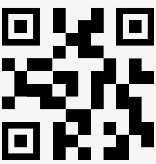 PERSONAL INVESTMENT INCOME/PROFIT SHAREPROMISE NOTE% 30 EARNING12/30/202206/30/2023BUSINESS PROGRAMPERSONAL INVESTMENT INCOME/PROFIT SHAREPROMISE NOTE% 30 EARNING12/30/202206/30/2023BUSINESS PROGRAM……………….RESTAURANT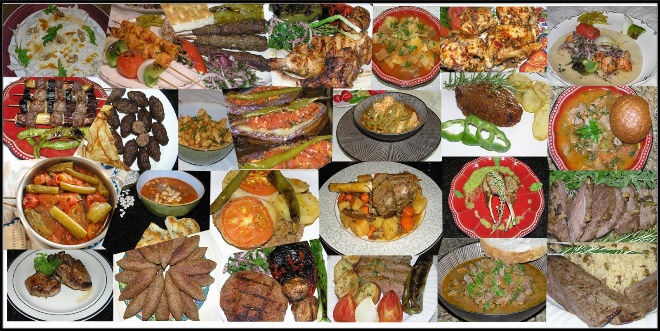 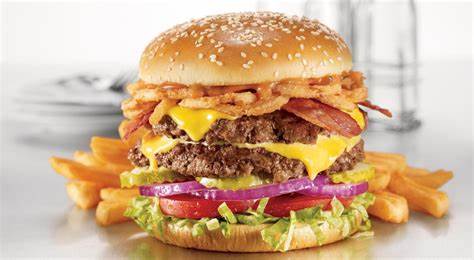 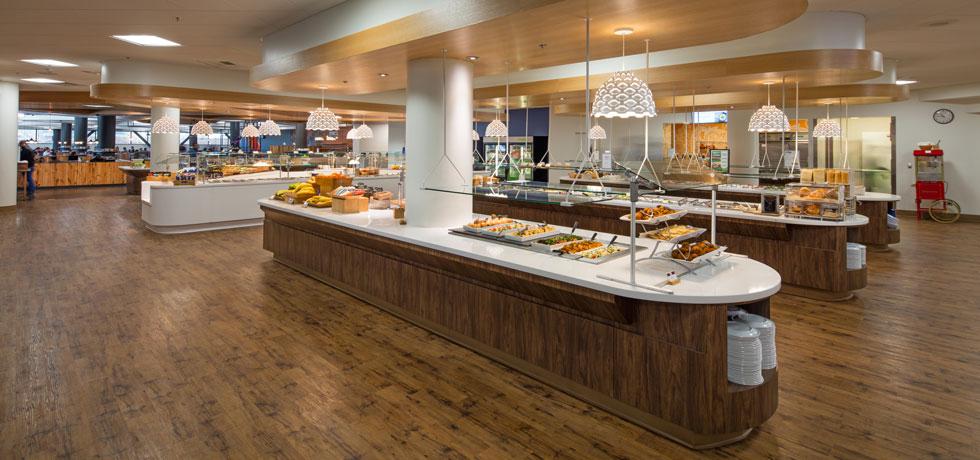  WWW.ABCDE@GMAIL.COM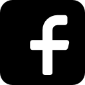 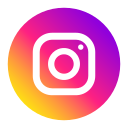 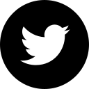 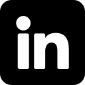 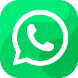 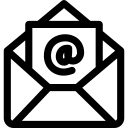 Sample PROMISE NOTEThe amount of ....................., which covers 50% of the money paid for investment purposes, will be used for the purchase of discounted services to the investor/customer or for discounted shopping. The amount of ............... covering the other 50% will be used to generate income/profit share for the investor/customer.The full balance of the $_______________ amount of money paid for investment and, INCOME/PROFIT SHARE  will be paid back in this way;   Invested Company shall pay principal and INCOME/PROFIT SHARE  installment amounts equal to $_______________ with the first (1st)  6 MONTHLY payment due on 12/01, 2022 and the remaining payments to be paid: 12 MONTHLY with any remaining balance payable on 06/30,2023.With notarized legal contract this note shall be governed under the laws in the State of New Jersey.Invested Company and Investor/Customer agree to the terms and The invested company undertakes to repay the investment amount with income/profit share.Investor/Customer Signature: ______________ Date: ____________Print Name: ____________________________ Behalf of invested company legal signatory Signature: ____________________________ Date: ____________Print Name: ________________________Title ____________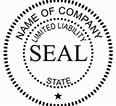 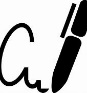 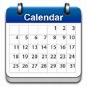 ……………….RESTAURANT……………….RESTAURANT……………….RESTAURANT……………….RESTAURANT